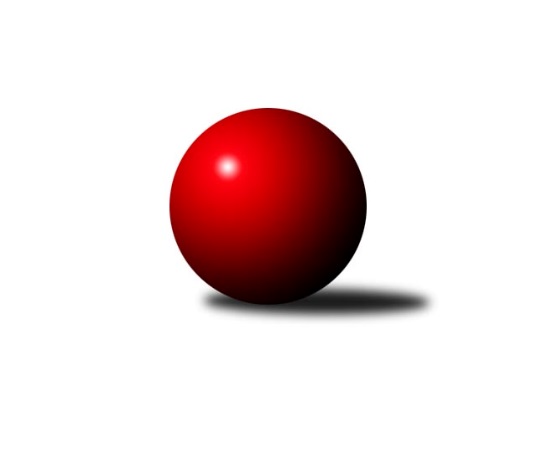 Č.10Ročník 2023/2024	19.5.2024 Okresní přebor - skupina B 2023/2024Statistika 10. kolaTabulka družstev:		družstvo	záp	výh	rem	proh	skore	sety	průměr	body	plné	dorážka	chyby	1.	TJ Kovostroj Děčín C	10	8	1	1	39.0 : 21.0 	(49.5 : 30.5)	1626	17	1145	480	37.3	2.	TJ Sokol Duchcov C	10	7	1	2	43.5 : 16.5 	(47.5 : 32.5)	1617	15	1133	484	34.2	3.	KK Hvězda Trnovany	9	7	0	2	36.0 : 18.0 	(47.5 : 24.5)	1661	14	1157	504	32.1	4.	SKK Bohušovice C	9	7	0	2	36.0 : 18.0 	(41.0 : 31.0)	1550	14	1093	458	33.3	5.	Sokol Ústí n. L. C	10	4	1	5	28.5 : 31.5 	(34.0 : 46.0)	1559	9	1120	439	39.6	6.	TJ Union Děčín	9	4	0	5	26.0 : 28.0 	(40.0 : 32.0)	1528	8	1092	437	43.7	7.	KO Česká Kamenice B	10	4	0	6	29.0 : 31.0 	(43.5 : 36.5)	1546	8	1113	433	43	8.	Sokol Ústí n. L. B	10	4	0	6	23.0 : 37.0 	(31.0 : 49.0)	1503	8	1081	422	46.9	9.	SK Verneřice B	10	3	1	6	23.0 : 37.0 	(36.5 : 43.5)	1542	7	1113	429	49.3	10.	TJ Teplice Letná D	9	3	0	6	23.5 : 30.5 	(28.0 : 44.0)	1502	6	1077	425	53.4	11.	Sokol Roudnice nad Labem	10	3	0	7	23.0 : 37.0 	(36.0 : 44.0)	1549	6	1119	430	46	12.	TJ Teplice Letná C	10	2	0	8	17.5 : 42.5 	(29.5 : 50.5)	1478	4	1073	405	49.6Tabulka doma:		družstvo	záp	výh	rem	proh	skore	sety	průměr	body	maximum	minimum	1.	SKK Bohušovice C	5	5	0	0	23.0 : 7.0 	(25.0 : 15.0)	1632	10	1698	1567	2.	TJ Kovostroj Děčín C	5	5	0	0	21.0 : 9.0 	(26.5 : 13.5)	1661	10	1687	1628	3.	TJ Sokol Duchcov C	5	4	1	0	25.5 : 4.5 	(30.0 : 10.0)	1723	9	1797	1659	4.	KO Česká Kamenice B	5	4	0	1	21.0 : 9.0 	(29.5 : 10.5)	1675	8	1708	1599	5.	Sokol Ústí n. L. C	6	4	0	2	23.0 : 13.0 	(23.0 : 25.0)	1537	8	1598	1502	6.	SK Verneřice B	5	3	1	1	18.0 : 12.0 	(22.5 : 17.5)	1554	7	1595	1512	7.	KK Hvězda Trnovany	4	3	0	1	15.0 : 9.0 	(21.0 : 11.0)	1759	6	1836	1702	8.	Sokol Ústí n. L. B	4	3	0	1	15.0 : 9.0 	(17.5 : 14.5)	1537	6	1603	1485	9.	TJ Union Děčín	5	3	0	2	17.0 : 13.0 	(26.0 : 14.0)	1498	6	1553	1422	10.	TJ Teplice Letná D	4	2	0	2	12.0 : 12.0 	(14.0 : 18.0)	1541	4	1604	1358	11.	TJ Teplice Letná C	5	2	0	3	12.5 : 17.5 	(18.0 : 22.0)	1601	4	1671	1532	12.	Sokol Roudnice nad Labem	5	2	0	3	11.0 : 19.0 	(17.5 : 22.5)	1545	4	1604	1484Tabulka venku:		družstvo	záp	výh	rem	proh	skore	sety	průměr	body	maximum	minimum	1.	KK Hvězda Trnovany	5	4	0	1	21.0 : 9.0 	(26.5 : 13.5)	1637	8	1710	1572	2.	TJ Kovostroj Děčín C	5	3	1	1	18.0 : 12.0 	(23.0 : 17.0)	1618	7	1656	1553	3.	TJ Sokol Duchcov C	5	3	0	2	18.0 : 12.0 	(17.5 : 22.5)	1623	6	1762	1535	4.	SKK Bohušovice C	4	2	0	2	13.0 : 11.0 	(16.0 : 16.0)	1530	4	1638	1278	5.	TJ Union Děčín	4	1	0	3	9.0 : 15.0 	(14.0 : 18.0)	1536	2	1682	1411	6.	Sokol Roudnice nad Labem	5	1	0	4	12.0 : 18.0 	(18.5 : 21.5)	1550	2	1597	1505	7.	TJ Teplice Letná D	5	1	0	4	11.5 : 18.5 	(14.0 : 26.0)	1494	2	1604	1436	8.	Sokol Ústí n. L. B	6	1	0	5	8.0 : 28.0 	(13.5 : 34.5)	1500	2	1572	1324	9.	Sokol Ústí n. L. C	4	0	1	3	5.5 : 18.5 	(11.0 : 21.0)	1564	1	1651	1502	10.	KO Česká Kamenice B	5	0	0	5	8.0 : 22.0 	(14.0 : 26.0)	1520	0	1672	1301	11.	SK Verneřice B	5	0	0	5	5.0 : 25.0 	(14.0 : 26.0)	1539	0	1609	1465	12.	TJ Teplice Letná C	5	0	0	5	5.0 : 25.0 	(11.5 : 28.5)	1447	0	1507	1401Tabulka podzimní části:		družstvo	záp	výh	rem	proh	skore	sety	průměr	body	doma	venku	1.	TJ Kovostroj Děčín C	10	8	1	1	39.0 : 21.0 	(49.5 : 30.5)	1626	17 	5 	0 	0 	3 	1 	1	2.	TJ Sokol Duchcov C	10	7	1	2	43.5 : 16.5 	(47.5 : 32.5)	1617	15 	4 	1 	0 	3 	0 	2	3.	KK Hvězda Trnovany	9	7	0	2	36.0 : 18.0 	(47.5 : 24.5)	1661	14 	3 	0 	1 	4 	0 	1	4.	SKK Bohušovice C	9	7	0	2	36.0 : 18.0 	(41.0 : 31.0)	1550	14 	5 	0 	0 	2 	0 	2	5.	Sokol Ústí n. L. C	10	4	1	5	28.5 : 31.5 	(34.0 : 46.0)	1559	9 	4 	0 	2 	0 	1 	3	6.	TJ Union Děčín	9	4	0	5	26.0 : 28.0 	(40.0 : 32.0)	1528	8 	3 	0 	2 	1 	0 	3	7.	KO Česká Kamenice B	10	4	0	6	29.0 : 31.0 	(43.5 : 36.5)	1546	8 	4 	0 	1 	0 	0 	5	8.	Sokol Ústí n. L. B	10	4	0	6	23.0 : 37.0 	(31.0 : 49.0)	1503	8 	3 	0 	1 	1 	0 	5	9.	SK Verneřice B	10	3	1	6	23.0 : 37.0 	(36.5 : 43.5)	1542	7 	3 	1 	1 	0 	0 	5	10.	TJ Teplice Letná D	9	3	0	6	23.5 : 30.5 	(28.0 : 44.0)	1502	6 	2 	0 	2 	1 	0 	4	11.	Sokol Roudnice nad Labem	10	3	0	7	23.0 : 37.0 	(36.0 : 44.0)	1549	6 	2 	0 	3 	1 	0 	4	12.	TJ Teplice Letná C	10	2	0	8	17.5 : 42.5 	(29.5 : 50.5)	1478	4 	2 	0 	3 	0 	0 	5Tabulka jarní části:		družstvo	záp	výh	rem	proh	skore	sety	průměr	body	doma	venku	1.	KK Hvězda Trnovany	0	0	0	0	0.0 : 0.0 	(0.0 : 0.0)	0	0 	0 	0 	0 	0 	0 	0 	2.	TJ Sokol Duchcov C	0	0	0	0	0.0 : 0.0 	(0.0 : 0.0)	0	0 	0 	0 	0 	0 	0 	0 	3.	SK Verneřice B	0	0	0	0	0.0 : 0.0 	(0.0 : 0.0)	0	0 	0 	0 	0 	0 	0 	0 	4.	Sokol Roudnice nad Labem	0	0	0	0	0.0 : 0.0 	(0.0 : 0.0)	0	0 	0 	0 	0 	0 	0 	0 	5.	TJ Union Děčín	0	0	0	0	0.0 : 0.0 	(0.0 : 0.0)	0	0 	0 	0 	0 	0 	0 	0 	6.	SKK Bohušovice C	0	0	0	0	0.0 : 0.0 	(0.0 : 0.0)	0	0 	0 	0 	0 	0 	0 	0 	7.	Sokol Ústí n. L. C	0	0	0	0	0.0 : 0.0 	(0.0 : 0.0)	0	0 	0 	0 	0 	0 	0 	0 	8.	TJ Teplice Letná C	0	0	0	0	0.0 : 0.0 	(0.0 : 0.0)	0	0 	0 	0 	0 	0 	0 	0 	9.	TJ Teplice Letná D	0	0	0	0	0.0 : 0.0 	(0.0 : 0.0)	0	0 	0 	0 	0 	0 	0 	0 	10.	KO Česká Kamenice B	0	0	0	0	0.0 : 0.0 	(0.0 : 0.0)	0	0 	0 	0 	0 	0 	0 	0 	11.	TJ Kovostroj Děčín C	0	0	0	0	0.0 : 0.0 	(0.0 : 0.0)	0	0 	0 	0 	0 	0 	0 	0 	12.	Sokol Ústí n. L. B	0	0	0	0	0.0 : 0.0 	(0.0 : 0.0)	0	0 	0 	0 	0 	0 	0 	0 Zisk bodů pro družstvo:		jméno hráče	družstvo	body	zápasy	v %	dílčí body	sety	v %	1.	Pavel Nováček 	Sokol Ústí n. L. C 	8.5	/	10	(85%)	15.5	/	20	(78%)	2.	Miroslav Rejchrt 	TJ Kovostroj Děčín C 	8	/	9	(89%)	15	/	18	(83%)	3.	Ladislav Elis st.	SK Verneřice B 	7	/	9	(78%)	13	/	18	(72%)	4.	Michaela Šuterová 	TJ Sokol Duchcov C 	6.5	/	9	(72%)	13	/	18	(72%)	5.	Štěpán Kandl 	KK Hvězda Trnovany 	6	/	6	(100%)	10.5	/	12	(88%)	6.	Roman Voráček 	TJ Sokol Duchcov C 	6	/	8	(75%)	10.5	/	16	(66%)	7.	Jan Chvátal 	KO Česká Kamenice B 	6	/	9	(67%)	12	/	18	(67%)	8.	Antonín Hrabě 	TJ Kovostroj Děčín C 	6	/	9	(67%)	11.5	/	18	(64%)	9.	Martin Pokorný 	TJ Teplice Letná D 	6	/	9	(67%)	10	/	18	(56%)	10.	Martin Bergerhof 	KK Hvězda Trnovany 	5	/	6	(83%)	11	/	12	(92%)	11.	Josef Devera ml.	SKK Bohušovice C 	5	/	6	(83%)	10	/	12	(83%)	12.	Petr Kumstát 	TJ Union Děčín 	5	/	6	(83%)	10	/	12	(83%)	13.	Jiří Müller 	TJ Sokol Duchcov C 	5	/	6	(83%)	9	/	12	(75%)	14.	Jiří Semerád 	SKK Bohušovice C 	5	/	6	(83%)	9	/	12	(75%)	15.	Ivan Králik 	TJ Teplice Letná D 	5	/	6	(83%)	7	/	12	(58%)	16.	Luďka Maříková 	SKK Bohušovice C 	5	/	7	(71%)	7	/	14	(50%)	17.	Jiří Kyral 	Sokol Ústí n. L. B 	5	/	8	(63%)	10.5	/	16	(66%)	18.	Milan Pecha ml.	TJ Union Děčín 	5	/	8	(63%)	10	/	16	(63%)	19.	Jana Sobotková 	TJ Kovostroj Děčín C 	5	/	9	(56%)	11	/	18	(61%)	20.	Michal Horňák 	TJ Teplice Letná C 	5	/	10	(50%)	10	/	20	(50%)	21.	Simona Puschová 	Sokol Ústí n. L. C 	5	/	10	(50%)	9	/	20	(45%)	22.	Roman Filip 	SKK Bohušovice C 	4	/	4	(100%)	7	/	8	(88%)	23.	Vladislav Jedlička 	KK Hvězda Trnovany 	4	/	5	(80%)	7	/	10	(70%)	24.	Věra Šimečková 	KO Česká Kamenice B 	4	/	5	(80%)	7	/	10	(70%)	25.	Filip Dítě 	TJ Union Děčín 	4	/	7	(57%)	7	/	14	(50%)	26.	Ladislav Jahoda 	Sokol Ústí n. L. C 	4	/	7	(57%)	6	/	14	(43%)	27.	Josef Otta st.	TJ Sokol Duchcov C 	4	/	7	(57%)	6	/	14	(43%)	28.	Vladimír Chrpa 	Sokol Roudnice nad Labem 	4	/	8	(50%)	7	/	16	(44%)	29.	Eugen Šroff 	Sokol Ústí n. L. B 	4	/	8	(50%)	7	/	16	(44%)	30.	Miroslav Král 	KO Česká Kamenice B 	4	/	9	(44%)	10	/	18	(56%)	31.	Radek Plicka 	Sokol Roudnice nad Labem 	4	/	9	(44%)	7	/	18	(39%)	32.	Josef Kecher 	Sokol Roudnice nad Labem 	4	/	10	(40%)	10.5	/	20	(53%)	33.	Jana Němečková 	TJ Teplice Letná D 	3.5	/	8	(44%)	6	/	16	(38%)	34.	Vladislav Janda 	KO Česká Kamenice B 	3	/	3	(100%)	5	/	6	(83%)	35.	Jan Pecha 	TJ Union Děčín 	3	/	3	(100%)	5	/	6	(83%)	36.	Karel Kratochvíl 	TJ Sokol Duchcov C 	3	/	4	(75%)	4	/	8	(50%)	37.	Jan Brhlík st.	TJ Teplice Letná C 	3	/	5	(60%)	5	/	10	(50%)	38.	Pavel Mihalík 	Sokol Ústí n. L. B 	3	/	6	(50%)	5.5	/	12	(46%)	39.	Miroslava Zemánková 	TJ Sokol Duchcov C 	3	/	6	(50%)	5	/	12	(42%)	40.	Martin Soukup 	TJ Teplice Letná C 	3	/	7	(43%)	9	/	14	(64%)	41.	Petr Petřík 	KK Hvězda Trnovany 	3	/	7	(43%)	8	/	14	(57%)	42.	Kamila Ledwoňová 	SK Verneřice B 	3	/	7	(43%)	6	/	14	(43%)	43.	Alois Haluska 	Sokol Roudnice nad Labem 	3	/	9	(33%)	7	/	18	(39%)	44.	Petr Šanda 	Sokol Ústí n. L. C 	3	/	9	(33%)	3	/	18	(17%)	45.	Čestmír Dvořák 	TJ Kovostroj Děčín C 	2	/	2	(100%)	4	/	4	(100%)	46.	Petr Došek 	Sokol Roudnice nad Labem 	2	/	3	(67%)	4.5	/	6	(75%)	47.	Miroslav Zítka 	SK Verneřice B 	2	/	3	(67%)	4	/	6	(67%)	48.	Václav Otta 	TJ Teplice Letná D 	2	/	4	(50%)	3	/	8	(38%)	49.	Pavel Jedlička 	KK Hvězda Trnovany 	2	/	5	(40%)	5	/	10	(50%)	50.	Tereza Brožková 	SKK Bohušovice C 	2	/	5	(40%)	4	/	10	(40%)	51.	Jiří Malec 	KO Česká Kamenice B 	2	/	6	(33%)	5	/	12	(42%)	52.	Petr Veselý 	TJ Kovostroj Děčín C 	2	/	8	(25%)	8	/	16	(50%)	53.	Hana Machová 	SK Verneřice B 	2	/	9	(22%)	4.5	/	18	(25%)	54.	Milan Wundrawitz 	Sokol Ústí n. L. B 	2	/	10	(20%)	6.5	/	20	(33%)	55.	Eva Říhová 	KO Česká Kamenice B 	1	/	1	(100%)	2	/	2	(100%)	56.	Daniel Žemlička 	SK Verneřice B 	1	/	1	(100%)	2	/	2	(100%)	57.	Karel Bouša 	TJ Teplice Letná D 	1	/	1	(100%)	2	/	2	(100%)	58.	Jindřich Hruška 	TJ Teplice Letná C 	1	/	1	(100%)	1	/	2	(50%)	59.	Ondřej Koblih 	KK Hvězda Trnovany 	1	/	4	(25%)	2	/	8	(25%)	60.	Václav Pavelka 	TJ Union Děčín 	1	/	6	(17%)	5	/	12	(42%)	61.	Magdalena Šabatová 	SKK Bohušovice C 	1	/	6	(17%)	4	/	12	(33%)	62.	Libor Hekerle 	KO Česká Kamenice B 	1	/	6	(17%)	2.5	/	12	(21%)	63.	Jiří Pulchart 	Sokol Ústí n. L. B 	1	/	6	(17%)	1.5	/	12	(13%)	64.	Eva Staňková 	TJ Teplice Letná C 	1	/	9	(11%)	2	/	18	(11%)	65.	Sabina Formánková 	TJ Teplice Letná C 	0.5	/	8	(6%)	2.5	/	16	(16%)	66.	Kryštof Rusek 	TJ Teplice Letná D 	0	/	1	(0%)	0	/	2	(0%)	67.	Pavel Hlůžek 	Sokol Roudnice nad Labem 	0	/	1	(0%)	0	/	2	(0%)	68.	Sylva Vahalová 	SKK Bohušovice C 	0	/	1	(0%)	0	/	2	(0%)	69.	František Mourek 	TJ Union Děčín 	0	/	1	(0%)	0	/	2	(0%)	70.	Olga Urbanová 	KO Česká Kamenice B 	0	/	1	(0%)	0	/	2	(0%)	71.	Kamil Navrátil 	TJ Union Děčín 	0	/	1	(0%)	0	/	2	(0%)	72.	Radek Šupol 	TJ Teplice Letná D 	0	/	1	(0%)	0	/	2	(0%)	73.	Jiří Houdek 	TJ Kovostroj Děčín C 	0	/	2	(0%)	0	/	4	(0%)	74.	Jaroslav Kuneš 	Sokol Ústí n. L. C 	0	/	3	(0%)	0.5	/	6	(8%)	75.	Jan Baco 	TJ Union Děčín 	0	/	4	(0%)	3	/	8	(38%)	76.	Karel Šrámek 	TJ Teplice Letná D 	0	/	5	(0%)	0	/	10	(0%)	77.	Pavlína Sekyrová 	SK Verneřice B 	0	/	9	(0%)	5	/	18	(28%)Průměry na kuželnách:		kuželna	průměr	plné	dorážka	chyby	výkon na hráče	1.	Duchcov, 1-4	1680	1180	499	41.2	(420.2)	2.	Kovostroj Děčín, 1-2	1617	1147	469	38.5	(404.3)	3.	TJ Teplice Letná, 1-2	1607	1125	481	37.0	(401.8)	4.	Česká Kamenice, 1-2	1598	1125	472	38.2	(399.7)	5.	Bohušovice, 1-4	1579	1112	467	42.1	(394.8)	6.	TJ Teplice Letná, 3-4	1565	1120	444	48.0	(391.3)	7.	Roudnice, 1-2	1559	1106	453	39.1	(389.9)	8.	Verneřice, 1-2	1547	1108	439	42.6	(386.8)	9.	Sokol Ústí, 1-2	1520	1086	433	46.2	(380.2)	10.	Union Děčín, 1-2	1459	1049	410	44.0	(365.0)Nejlepší výkony na kuželnách:Duchcov, 1-4KK Hvězda Trnovany	1836	4. kolo	Martin Bergerhof 	KK Hvězda Trnovany	499	4. koloTJ Sokol Duchcov C	1797	5. kolo	Roman Voráček 	TJ Sokol Duchcov C	485	6. koloKK Hvězda Trnovany	1782	10. kolo	Jiří Semerád 	SKK Bohušovice C	483	10. koloTJ Sokol Duchcov C	1762	7. kolo	Roman Voráček 	TJ Sokol Duchcov C	472	5. koloKK Hvězda Trnovany	1753	7. kolo	Michaela Šuterová 	TJ Sokol Duchcov C	471	3. koloKK Hvězda Trnovany	1745	2. kolo	Vladislav Jedlička 	KK Hvězda Trnovany	468	4. koloTJ Sokol Duchcov C	1744	6. kolo	Jiří Müller 	TJ Sokol Duchcov C	468	5. koloTJ Sokol Duchcov C	1737	3. kolo	Jiří Müller 	TJ Sokol Duchcov C	468	7. koloKK Hvězda Trnovany	1702	9. kolo	Martin Bergerhof 	KK Hvězda Trnovany	468	10. koloTJ Sokol Duchcov C	1680	8. kolo	Pavel Jedlička 	KK Hvězda Trnovany	466	2. koloKovostroj Děčín, 1-2TJ Kovostroj Děčín C	1687	6. kolo	Miroslav Rejchrt 	TJ Kovostroj Děčín C	468	6. koloTJ Kovostroj Děčín C	1670	2. kolo	Miroslav Rejchrt 	TJ Kovostroj Děčín C	458	2. koloTJ Kovostroj Děčín C	1665	5. kolo	Antonín Hrabě 	TJ Kovostroj Děčín C	451	5. koloTJ Kovostroj Děčín C	1657	3. kolo	Miroslav Rejchrt 	TJ Kovostroj Děčín C	449	5. koloTJ Kovostroj Děčín C	1628	8. kolo	Jana Sobotková 	TJ Kovostroj Děčín C	449	8. koloSKK Bohušovice C	1628	5. kolo	Jana Sobotková 	TJ Kovostroj Děčín C	447	3. koloKK Hvězda Trnovany	1627	8. kolo	Antonín Hrabě 	TJ Kovostroj Děčín C	443	8. koloKO Česká Kamenice B	1567	3. kolo	Jiří Semerád 	SKK Bohušovice C	433	5. koloSokol Ústí n. L. B	1550	2. kolo	Martin Bergerhof 	KK Hvězda Trnovany	433	8. koloTJ Union Děčín	1491	6. kolo	Miroslav Rejchrt 	TJ Kovostroj Děčín C	429	3. koloTJ Teplice Letná, 1-2KK Hvězda Trnovany	1710	3. kolo	Jiří Semerád 	SKK Bohušovice C	462	1. koloTJ Teplice Letná C	1671	9. kolo	Michal Horňák 	TJ Teplice Letná C	455	9. koloTJ Teplice Letná C	1651	10. kolo	Martin Bergerhof 	KK Hvězda Trnovany	449	3. koloSKK Bohušovice C	1638	1. kolo	Štěpán Kandl 	KK Hvězda Trnovany	446	3. koloTJ Teplice Letná D	1604	7. kolo	Michal Horňák 	TJ Teplice Letná C	446	10. koloTJ Teplice Letná C	1576	1. kolo	Martin Soukup 	TJ Teplice Letná C	439	9. koloTJ Teplice Letná C	1575	3. kolo	Karel Bouša 	TJ Teplice Letná D	430	7. koloKO Česká Kamenice B	1561	10. kolo	Miroslav Král 	KO Česká Kamenice B	428	10. koloTJ Sokol Duchcov C	1542	9. kolo	Michal Horňák 	TJ Teplice Letná C	426	1. koloTJ Teplice Letná C	1532	7. kolo	Martin Soukup 	TJ Teplice Letná C	425	10. koloČeská Kamenice, 1-2KO Česká Kamenice B	1708	4. kolo	Jan Chvátal 	KO Česká Kamenice B	457	4. koloKO Česká Kamenice B	1703	5. kolo	Jiří Malec 	KO Česká Kamenice B	451	8. koloKO Česká Kamenice B	1699	8. kolo	Vladislav Janda 	KO Česká Kamenice B	449	6. koloTJ Sokol Duchcov C	1675	2. kolo	Jiří Malec 	KO Česká Kamenice B	442	4. koloKO Česká Kamenice B	1668	6. kolo	Libor Hekerle 	KO Česká Kamenice B	442	5. koloKO Česká Kamenice B	1599	2. kolo	Jan Chvátal 	KO Česká Kamenice B	440	8. koloSokol Roudnice nad Labem	1597	5. kolo	Pavel Nováček 	Sokol Ústí n. L. C	434	8. koloSokol Ústí n. L. C	1578	8. kolo	Eva Říhová 	KO Česká Kamenice B	431	8. koloTJ Teplice Letná D	1436	6. kolo	Michaela Šuterová 	TJ Sokol Duchcov C	430	2. koloSokol Ústí n. L. B	1324	4. kolo	Miroslav Král 	KO Česká Kamenice B	428	5. koloBohušovice, 1-4SKK Bohušovice C	1698	4. kolo	Jiří Semerád 	SKK Bohušovice C	498	7. koloSKK Bohušovice C	1685	9. kolo	Jiří Semerád 	SKK Bohušovice C	479	9. koloSKK Bohušovice C	1627	6. kolo	Roman Filip 	SKK Bohušovice C	471	2. koloTJ Sokol Duchcov C	1603	4. kolo	Jiří Semerád 	SKK Bohušovice C	471	4. koloSKK Bohušovice C	1582	7. kolo	Roman Filip 	SKK Bohušovice C	460	6. koloSKK Bohušovice C	1567	2. kolo	Martin Pokorný 	TJ Teplice Letná D	447	2. koloSokol Ústí n. L. B	1549	9. kolo	Josef Devera ml.	SKK Bohušovice C	426	7. koloSK Verneřice B	1547	6. kolo	Roman Filip 	SKK Bohušovice C	424	4. koloKO Česká Kamenice B	1499	7. kolo	Luďka Maříková 	SKK Bohušovice C	421	4. koloTJ Teplice Letná D	1436	2. kolo	Ladislav Elis st.	SK Verneřice B	418	6. koloTJ Teplice Letná, 3-4TJ Union Děčín	1656	9. kolo	Miroslav Rejchrt 	TJ Kovostroj Děčín C	452	10. koloTJ Kovostroj Děčín C	1655	10. kolo	Martin Pokorný 	TJ Teplice Letná D	440	9. koloTJ Teplice Letná D	1609	9. kolo	Ladislav Elis st.	SK Verneřice B	437	5. koloTJ Teplice Letná D	1604	3. kolo	Ivan Králik 	TJ Teplice Letná D	436	3. koloTJ Teplice Letná D	1601	5. kolo	Filip Dítě 	TJ Union Děčín	427	9. koloTJ Teplice Letná D	1599	10. kolo	Petr Kumstát 	TJ Union Děčín	426	9. koloSK Verneřice B	1553	5. kolo	Vladimír Chrpa 	Sokol Roudnice nad Labem	422	1. koloSokol Roudnice nad Labem	1530	1. kolo	Pavel Nováček 	Sokol Ústí n. L. C	421	3. koloSokol Ústí n. L. C	1526	3. kolo	Václav Otta 	TJ Teplice Letná D	417	10. koloTJ Teplice Letná D	1358	1. kolo	Čestmír Dvořák 	TJ Kovostroj Děčín C	415	10. koloRoudnice, 1-2TJ Kovostroj Děčín C	1656	4. kolo	Jiří Semerád 	SKK Bohušovice C	438	8. koloSokol Roudnice nad Labem	1604	2. kolo	Antonín Hrabě 	TJ Kovostroj Děčín C	434	4. koloSKK Bohušovice C	1575	8. kolo	Petr Veselý 	TJ Kovostroj Děčín C	428	4. koloSokol Ústí n. L. B	1572	7. kolo	Michal Horňák 	TJ Teplice Letná C	426	6. koloSokol Roudnice nad Labem	1566	4. kolo	Miroslav Rejchrt 	TJ Kovostroj Děčín C	419	4. koloTJ Union Děčín	1560	2. kolo	Josef Kecher 	Sokol Roudnice nad Labem	416	4. koloSokol Roudnice nad Labem	1536	8. kolo	Pavel Mihalík 	Sokol Ústí n. L. B	416	7. koloSokol Roudnice nad Labem	1534	6. kolo	Petr Kumstát 	TJ Union Děčín	413	2. koloTJ Teplice Letná C	1507	6. kolo	Jiří Kyral 	Sokol Ústí n. L. B	413	7. koloSokol Roudnice nad Labem	1484	7. kolo	Magdalena Šabatová 	SKK Bohušovice C	412	8. koloVerneřice, 1-2TJ Union Děčín	1682	7. kolo	Ladislav Elis st.	SK Verneřice B	445	7. koloSK Verneřice B	1595	7. kolo	Ladislav Elis st.	SK Verneřice B	442	1. koloSK Verneřice B	1592	9. kolo	Jan Pecha 	TJ Union Děčín	438	7. koloTJ Kovostroj Děčín C	1553	9. kolo	Miroslav Zítka 	SK Verneřice B	436	9. koloSK Verneřice B	1537	10. kolo	Ladislav Elis st.	SK Verneřice B	433	9. koloSK Verneřice B	1532	1. kolo	Kamila Ledwoňová 	SK Verneřice B	424	10. koloSokol Roudnice nad Labem	1519	10. kolo	Petr Kumstát 	TJ Union Děčín	423	7. koloSK Verneřice B	1512	4. kolo	Miroslav Zítka 	SK Verneřice B	414	4. koloSokol Ústí n. L. C	1502	1. kolo	Milan Pecha ml.	TJ Union Děčín	414	7. koloTJ Teplice Letná C	1449	4. kolo	Miroslav Rejchrt 	TJ Kovostroj Děčín C	409	9. koloSokol Ústí, 1-2KK Hvězda Trnovany	1687	1. kolo	Pavel Jedlička 	KK Hvězda Trnovany	455	1. koloSokol Ústí n. L. B	1603	5. kolo	Martin Bergerhof 	KK Hvězda Trnovany	445	1. koloSokol Ústí n. L. C	1598	10. kolo	Pavel Nováček 	Sokol Ústí n. L. C	436	10. koloKK Hvězda Trnovany	1590	6. kolo	Štěpán Kandl 	KK Hvězda Trnovany	419	1. koloTJ Kovostroj Děčín C	1583	7. kolo	Milan Wundrawitz 	Sokol Ústí n. L. B	417	3. koloSokol Ústí n. L. B	1549	8. kolo	Pavel Mihalík 	Sokol Ústí n. L. B	416	5. koloSokol Ústí n. L. C	1539	7. kolo	Milan Wundrawitz 	Sokol Ústí n. L. B	415	5. koloSokol Ústí n. L. C	1538	2. kolo	Pavel Nováček 	Sokol Ústí n. L. C	414	4. koloSokol Ústí n. L. C	1536	9. kolo	Ondřej Koblih 	KK Hvězda Trnovany	413	6. koloSokol Ústí n. L. B	1513	10. kolo	Simona Puschová 	Sokol Ústí n. L. C	413	10. koloUnion Děčín, 1-2KK Hvězda Trnovany	1572	5. kolo	Jan Brhlík st.	TJ Teplice Letná C	429	8. koloTJ Union Děčín	1553	8. kolo	Milan Pecha ml.	TJ Union Děčín	428	10. koloTJ Sokol Duchcov C	1535	10. kolo	Martin Bergerhof 	KK Hvězda Trnovany	420	5. koloTJ Union Děčín	1526	5. kolo	Filip Dítě 	TJ Union Děčín	417	3. koloTJ Union Děčín	1514	1. kolo	Milan Pecha ml.	TJ Union Děčín	405	8. koloTJ Union Děčín	1476	10. kolo	Milan Pecha ml.	TJ Union Děčín	403	5. koloTJ Teplice Letná C	1422	8. kolo	Pavel Jedlička 	KK Hvězda Trnovany	401	5. koloTJ Union Děčín	1422	3. kolo	Jiří Müller 	TJ Sokol Duchcov C	399	10. koloKO Česká Kamenice B	1301	1. kolo	Filip Dítě 	TJ Union Děčín	393	1. koloSKK Bohušovice C	1278	3. kolo	Filip Dítě 	TJ Union Děčín	391	5. koloČetnost výsledků:	6.0 : 0.0	5x	5.5 : 0.5	1x	5.0 : 1.0	21x	4.0 : 2.0	14x	3.0 : 3.0	2x	2.0 : 4.0	5x	1.0 : 5.0	7x	0.5 : 5.5	1x	0.0 : 6.0	4x